§9880.  Finance--Article 101.  Expenses.  The interstate commission shall pay or provide for the payment of the reasonable expenses of its establishment, organization and ongoing activities.[PL 2003, c. 495, §1 (NEW).]2.  Assessment.  The interstate commission shall levy and collect an annual assessment from each compacting state to cover the cost of the internal operations and activities of the interstate commission and its staff, which must be sufficient to cover the interstate commission's annual budget as approved each year.  The aggregate annual assessment amount must be allocated based upon a formula to be determined by the interstate commission, taking into consideration the population of the state and the volume of interstate movement of offenders in each compacting state and shall promulgate a rule binding upon all compacting states that governs the assessment.[PL 2003, c. 495, §1 (NEW).]3.  Obligations.  The interstate commission may not incur any obligations of any kind prior to securing the funds adequate to meet the same obligations; nor may the interstate commission pledge the credit of any of the compacting states, except by and with the authority of the compacting state.[PL 2003, c. 495, §1 (NEW).]4.  Accounts.  The interstate commission shall keep accurate accounts of all receipts and disbursements.  The receipts and disbursements of the interstate commission are subject to the audit and accounting procedures established under its bylaws.  All receipts and disbursements of funds handled by the interstate commission must be audited yearly by a certified or licensed public accountant and the report of the audit must be included in and become part of the annual report of the interstate commission.[PL 2003, c. 495, §1 (NEW).]SECTION HISTORYPL 2003, c. 495, §1 (NEW). The State of Maine claims a copyright in its codified statutes. If you intend to republish this material, we require that you include the following disclaimer in your publication:All copyrights and other rights to statutory text are reserved by the State of Maine. The text included in this publication reflects changes made through the First Regular and First Special Session of the 131st Maine Legislature and is current through November 1. 2023
                    . The text is subject to change without notice. It is a version that has not been officially certified by the Secretary of State. Refer to the Maine Revised Statutes Annotated and supplements for certified text.
                The Office of the Revisor of Statutes also requests that you send us one copy of any statutory publication you may produce. Our goal is not to restrict publishing activity, but to keep track of who is publishing what, to identify any needless duplication and to preserve the State's copyright rights.PLEASE NOTE: The Revisor's Office cannot perform research for or provide legal advice or interpretation of Maine law to the public. If you need legal assistance, please contact a qualified attorney.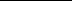 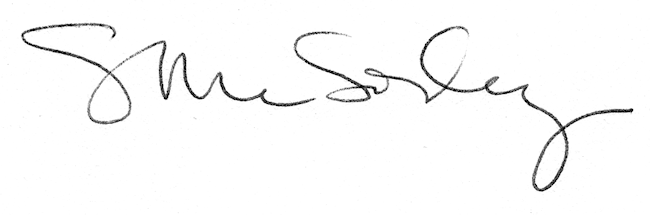 